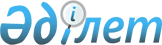 Об утверждении перечня организаций, в которых будут проводиться общественные работы, видов, объемов и конкретных условий общественных работ, размеров оплаты труда участников и источников их финансирования по Мугалжарскому району на 2016 год
					
			Утративший силу
			
			
		
					Постановление акимата Мугалжарского района Актюбинской области от 31 декабря 2015 года № 492. Зарегистрировано Департаментом юстиции Актюбинской области 02 февраля 2016 года № 4731. Утратило силу постановлением акимата Мугалжарского района Актюбинской области от 30 июня 2016 года № 236      Сноска. Утратило силу постановлением акимата Мугалжарского района Актюбинской области от 30.06.2016 № 236.

      В соответствии со статьей 31 Закона Республики Казахстан от 23 января 2001 года № 148 "О местном государственном управлении и самоуправлении в Республике Казахстан", подпунктом 5 статьи 7 и статьей 20 Закона Республики Казахстан от 23 января 2001 года № 149 "О занятости населения", постановлением Правительства Республики Казахстан от 19 июня 2001 года № 836 "О мерах по реализации Закона Республики Казахстан от 23 января 2001 года "О занятости населения" акимат Мугалжарского района ПОСТАНОВЛЯЕТ:

      1. Утвердить перечень организаций, в которых будут проводиться общественные работы, виды, объемы и конкретные условия общественных работ, размеры оплаты труда участников и источники их финансирования для организации временной занятости безработных по Мугалжарскому району на 2016 год согласно приложению.

      2. Государственному учреждению "Центр занятости Мугалжарского района" обеспечить реализацию настоящего постановления. 

      3. Государственному учреждению "Отдел экономики и бюджетного планирования Мугалжарского района" обеспечить осуществление финансирования общественных работ за счет средств местного бюджета по бюджетной программе 451-002-100 "Общественные работы".

      4. Признать утратившим силу постановление акимата Мугалжарского района от 17 января 2013 года № 13 "Об организации оплачиваемых общественных работ по Мугалжарскому району" (зарегистрированное в реестре государственной регистрации нормативно - правовых актов 04 февраля 2013 года за № 3512, опубликованное 14 февраля 2013 года в районной газете "Мугалжар" за № 6). 

      5. Контроль за исполнением настоящего постановления возложить на заместителя акима района Назарова К.

      6. Настоящее постановление вводится в действие со дня его первого официального опубликования. 

 Перечень организаций, в которых будут проводиться общественные работы, виды, обьемы и конкретные условия общественных работ, размеров оплаты труда участников и источники их финансирования по Мугалжарскому району на 2016 год
					© 2012. РГП на ПХВ «Институт законодательства и правовой информации Республики Казахстан» Министерства юстиции Республики Казахстан
				
      Аким Мугалжарского района

Шангутов С.
Приложение к постановлению акимата Мугалжарского района№ 492 31 декабря 2015 года№

Наименование организаций

Виды работ и услуг

Объем выполняемых работ и услуг в натуральных показателях

Заявленная потребность

Утверждено

Размер заработной платы выплачиваемой участникам общественных работ

Источник финансирования

№

Наименование организаций

Виды работ и услуг

Объем выполняемых работ и услуг в натуральных показателях

Заявленная потребность

Утверждено

Размер заработной платы выплачиваемой участникам общественных работ

Источник финансирования

№

Наименование организаций

Виды работ и услуг

Объем выполняемых работ и услуг в натуральных показателях

количество рабочих мест

количество рабочих мест

Размер заработной платы выплачиваемой участникам общественных работ

Источник финансирования

1

Государственное учреждение "Аппарат акима Мугалжарского района" 

Разноска писем и уведомлений по организациям, подшивка документов. 

50-60 штук

4

4

Минимальная заработная плата, установленная законодательством Республики Казахстан

Финансируется за счет средств местного бюджета

2

Государственное учреждение "Аппарат акима города Кандыагаш "

Уборка мусора на улицах города Кандыагаш, оказание помощи кооперативам жилых домов. 

2562,6 тонн

120

120

Минимальная заработная плата, установленная законодательством Республики Казахстан

Финансируется за счет средств местного бюджета

3

Государственное учреждение "Аппарат акима Ащесайского сельского округа" 

Уборка мусора на улицах, озеленение, благоустройство сельского округа, разноска почты населению. 

3.200 гектар 34 дворов 

8

8

Минимальная заработная плата, установленная законодательством Республики Казахстан

Финансируется за счет средств местного бюджета

4

Государственное учреждение "Аппарат акима Аккемирского сельского округа" 

Уборка мусора на улицах сельского округа. Посадка деревьев. Разноска почты населению. Разноска уведомлении. 

250 гектаров 

50 штук 250-300 дворов 

8

8

Минимальная заработная плата, установленная законодательством Республики Казахстан

Финансируется за счет средств местного бюджета

5

Государственное учреждение "Аппарат акима Енбекского сельского округа"

Уборка мусора на улицах сельского округа. Посадка деревьев. Разноска почты населению.

300 штук 500 дворов 

8

8

Минимальная заработная плата, установленная законодательством Республики Казахстан

Финансируется за счет средств местного бюджета

6

Государственное учреждение "Аппарат акима Журынского сельского округа" 

Уборка мусора на улицах сельского округа. Посадка деревьев. Разноска почты населению.

 200 дворов 

8

8

Минимальная заработная плата, установленная законодательством Республики Казахстан

Финансируется за счет средств местного бюджета

7

Государственное учреждение "Аппарат акима Талдысайского сельского округа"

Уборка мусора на улицах сельского округа. Посадка деревьев. Разноска почты населению.

100 тонн 50 штук 185 дворов

8

8

Минимальная заработная плата, установленная законодательством Республики Казахстан

Финансируется за счет средств местного бюджета

8

Государственны учреждение "Аппарат сельского округа имени К. Жубанова"

Уборка мусора на улицах сельского округа. Посадка деревьев. Разноска почты населению.

50 штук 60 дворов

8

8

Минимальная заработная плата, установленная законодательством Республики Казахстан

Финансируется за счет средств местного бюджета

9

Государственное учреждение "Аппарат акима города Эмба"

Уборка мусора на улицах города Эмба, оказание помощи кооперативам жилых домов.

1500 тонн

90

90

Минимальная заработная плата, установленная законодательством Республики Казахстан

Финансируется за счет средств местного бюджета

10

Государственное учреждение "Аппарат акима города Жем"

Уборка мусора на улицах города Жем. Посадка деревьев, помощь в сборе земельных и имущественных налогов с населения, разноска писем и уведомлении по организациям.

15 километров 130 штук

30

30

Минимальная заработная плата, установленная законодательством Республики Казахстан

Финансируется за счет средств местного бюджета

 

11

Государственное учреждение "Аппарат акима Батпаккольского сельского округа" 

Уборка мусора на улицах, озеленение, благоустройство сельского округа, разноска почты населению, посадка деревьев.

 100 тонн 445 дворов 100 штук

6

6

Минимальная заработная плата, установленная законодательством Республики Казахстан

Финансируется за счет средств местного бюджета

12

Государственное учреждение "Аппарат акима Егиндибулакского сельского округа" 

Уборка мусора на улицах, озеленение, благоустройство сельского округа, разноска почты населению, посадка деревьев.

80 тонн 45 дворов 30 штук

8

8

Минимальная заработная плата, установленная законодательством Республики Казахстан

Финансируется за счет средств местного бюджета

13

Государственное учреждение "Аппарат акима Каиңдинского сельского округа"

Уборка мусора на улицах, озеленение, благоустройство сельского округа, разноска почты населению, посадка деревьев.

150 тонн 227 дворов 60 штук

8

8

Минимальная заработная плата, установленная законодательством Республики Казахстан

Финансируется за счет средств местного бюджета

14

Государственное учреждение "Аппарат акима Кумсайского сельского округа" 

Уборка мусора на улицах, озеленение, благоустройство сельского округа, разноска почты населению, посадка деревьев.

 70 тонн 178 дворов 50 штук

8

8

Минимальная заработная плата, установленная законодательством Республики Казахстан

Финансируется за счет средств местного бюджета

15

Государственноеучреждение "Аппарат акима Кумжарганского сельского округа"

Уборка мусора на улицах, озеленение, благоустройство сельского округа, разноска почты населению, посадка деревьев.

 90 тонн 330 дворов 70 штук

8

8

Минимальная заработная плата, установленная законодательством Республики Казахстан

Финансируется за счет средств местного бюджета

16

Государственное учреждение "Аппарат акима села Мугалжар"

Уборка мусора на улицах, озеленение, благоустройство сельского округа, разноска почты населению, посадка деревьев.

 80 тонн 420 дворов 150 штук

8

8

Минимальная заработная плата, установленная законодательством Республики Казахстан

Финансируется за счет средств местного бюджета

17

Республиканское государственное учреждение "Отдел по делам обороны Мугалжарского района"

Разноска писем по организациям, разноска повесток, оформление личных дел призывников.

4000 штук

20

20

Минимальная заработная плата, установленная законодательством Республики Казахстан

Финансируется за счет средств местного бюджета

18

Государственное учреждение "Прокуратура Мугалжарского района"

Разноска писем и уведомлений по организациям, подшивка документов. 

50-60 штук

9

8

Минимальная заработная плата, установленная законодательством Республики Казахстан

Финансируется за счет средств местного бюджета

19

Государственное учреждение "Мугалжарский районный отдел экономики и бюджетного планирования"

Разноска писем и уведомлений по организациям, подшивка документов. 

40 штук

4

4

Минимальная заработная плата, установленная законодательством Республики Казахстан

Финансируется за счет средств местного бюджета

20

Государственное учреждение "Мугалжарский районный отдел финансов"

Разноска писем и уведомлений по организациям, подшивка документов. 

127 штук

5

4

Минимальная заработная плата, установленная законодательством Республики Казахстан

Финансируется за счет средств местного бюджета

21

Коммунальное государственное учреждение "Государственный архив Мугалжарского района"

Подшивка и обработка документов. 

1000 штук

8

6

Минимальная заработная плата, установленная законодательством Республики Казахстан

Финансируется за счет средств местного бюджета

22

Республиканское государственное учреждение "Управление по защите прав потребителей Мугалжарского района"

Уборка территории.

250 тонн

4

4

Минимальная заработная плата, установленная законодательством Республики Казахстан

Финансируется за счет средств местного бюджета

23

Государственное учреждение "Отдел земельных отношений по Мугалжарскому району"

Разноска писем по организациям, подшивка и обработка документов .

131 штук

4

4

Минимальная заработная плата, установленная законодательством Республики Казахстан

Финансируется за счет средств местного бюджета

24

Республиканское государственное учреждение "Управление государственных доходов по Мугалжарскому району"

Разноска уведомлении населению земельных, имущественных и транспортных налогов. 

24857 штук

18

18

Минимальная заработная плата, установленная законодательством Республики Казахстан

Финансируется за счет средств местного бюджета

25

Государственное учреждение "Мугалжарский районный отдел образования"

Подшивка документов, уборка территории организации. 

50-60 штук 1000 квадратных метров

8

8

Минимальная заработная плата, установленная законодательством Республики Казахстан

Финансируется за счет средств местного бюджета

26

Государственное учреждение "Мугалжарский районный отдел жилищно -коммунального хозяйства, пассажирского транспорта и автомобильных дорог"

Разноска ответов на заявления, подшивка дел.

580 - 600 штук 

4

4

Минимальная заработная плата, установленная законодательством Республики Казахстан

Финансируется за счет средств местного бюджета

27

Республиканское государственное учреждение "Управление юстиции Мугалжарского района"

Разноска писем по организациям, подшивка и обработка документов. 

300 штук

12

12

Минимальная заработная плата, установленная законодательством Республики Казахстан

Финансируется за счет средств местного бюджета

28

Государственное учреждение "Мугалжарский районный отдел культуры и развития языков"

Помощь в проведении спортивных соревнований, праздничных мероприятий. Благоустройство и озеленение городского парка.

1000 квадратных метров

8

8

Минимальная заработная плата, установленная законодательством Республики Казахстан

Финансируется за счет средств местного бюджета

29

Республиканское государственное казенное предприятие "Государственный центр по выплате пенсий по Мугалжарскому району" 

Подшивка документов. 

18500 штук

5

4

Минимальная заработная плата, установленная законодательством Республики Казахстан

Финансируется за счет средств местного бюджета

30

Государственное учреждение "Мугалжарский районный отдел внутренних дел"

Уборка территории организации.

900 квадратных метров

12

12

Минимальная заработная плата, установленная законодательством Республики Казахстан

Финансируется за счет средств местного бюджета

31

Республиканское Государственное учреждение "Управление статистики Мугалжарского района "

Помощь в переписи населения, подшивка документов.

1600 домов 200 штук

4

4

Минимальная заработная плата, установленная законодательством Республики Казахстан

Финансируется за счет средств местного бюджета

32

Государственное учреждение " Отдел архитектуры, градостроительства и строительства Мугалжарского района"

Разноска писем по организациям, подшивка и обработка документов. 

50-60 штук

2

2

Минимальная заработная плата, установленная законодательством Республики Казахстан

Финансируется за счет средств местного бюджета

33

Государственное учреждение "Линейный отдел полиции станции Кандыагаш"

Уборка территории, побелка деревьев, подшивка и обработка документов.

500 квадратных метров 

300 штук

3

3

Минимальная заработная плата, установленная законодательством Республики Казахстан

Финансируется за счет средств местного бюджета

34

Государственное учреждение "Эмбенская городская библиотека"

Реставрация книг, регистрация новых книг.

250-300 штук 2000 штук 

2

2

Минимальная заработная плата, установленная законодательством Республики Казахстан

Финансируется за счет средств местного бюджета

35

Государственное коммунальное казенное учреждение "Кандыагашский промышленно-экономический колледж" 

Уборка территории колледжа.

1000 квадратных метров

3

3

Минимальная заработная плата, установленная законодательством Республики Казахстан

Финансируется за счет средств местного бюджета

36

Государственное учреждение "Кандыагашская транспортная прокуратура"

Уборка территории организации, подшивка и обработка документов.

642 квадратных метров 200 штук 

8

8

Минимальная заработная плата, установленная законодательством Республики Казахстан

Финансируется за счет средств местного бюджета

37

Коммунальное государственное учреждение "Детско - юношеская спортивная школа города Кандыагаш"

Разноска писем и уведомлений по организациям, подшивка, обработка документов 

150 штук

4

4

Минимальная заработная плата, установленная законодательством Республики Казахстан

Финансируется за счет средств местного бюджета

38

Государственное учреждение "Мугалжарская районная централизованная библиотечная система"

Реставрация книг, регистрация новых книг.

500-600 штук 1800 штук

2

2

Минимальная заработная плата, установленная законодательством Республики Казахстан

Финансируется за счет средств местного бюджета

39

Мугалжарское районное отделение Актюбинского областного филиала Республиканского государственного предприятия на праве хозяйственного ведения "Центр по недвижимости"

Подшивка и обработка документов

7500 штук

2

2

Минимальная заработная плата, установленная законодательством Республики Казахстан

Финансируется за счет средств местного бюджета

40

Государственное учреждение "Мугалжарский районный отдел сельского хозяйства и ветеренарии" 

Помощь в переписи скота крестьянских хозяйств, подшивка и обработка документов

50-60 штук

4

4

Минимальная заработная плата, установленная законодательством Республики Казахстан

Финансируется за счет средств местного бюджета

41

Кандыагашский отдел филиала Республиканского государственного предприятия "Центр обслуживания населения" по Актюбинской области

Подшивка и обработка документов

500 штук

2

2

Минимальная заработная плата, установленная законодательством Республики Казахстан

Финансируется за счет средств местного бюджета

42

Эмбенский отдел филиала Республиканского государственного предприятия "Центр обслуживания населения" по Актюбинской области

Подшивка и обработка документов

200 штук

2

2

Минимальная заработная плата, установленная законодательством Республики Казахстан

Финансируется за счет средств местного бюджета

43

Государственное учреждение "Мугалжарский районный отдел внутренней политики"

Подшивка и обработка документов

34-45 штук

3

3

Минимальная заработная плата, установленная законодательством Республики Казахстан

Финансируется за счет средств местного бюджета

44

Партия "Нур Отан" Мугалжарский районный филиал 

Подшивка и обработка документов

80-90 штук

4

4

Минимальная заработная плата, установленная законодательством Республики Казахстан

Финансируется за счет средств местного бюджета

45

Государственное учреждение "Мугалжарский районный отдел предпринимательства "

Подшивка и обработка документов

25-35 штук

1

1

Минимальная заработная плата, установленная законодательством Республики Казахстан

Финансируется за счет средств местного бюджета

505

500

